Welcome to the Purdue OWL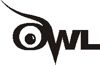 This page is brought to you by the OWL at Purdue (http://owl.english.purdue.edu/). When printing this page, you must include the entire legal notice at bottom.Contributors:Jack Baker, Allen Brizee, Elizabeth Angeli.
Summary:The Modes of Discourse - Exposition, Description, Narration, Argumentation (EDNA) - are common paper assignments you may encounter in your writing classes. Although these genres have been criticized by some composition scholars, the Purdue OWL recognizes the wide spread use of these approaches and students’ need to understand and produce them.Essay WritingThis resource begins with a general description of essay writing and moves to a discussion of common essay genres students may encounter across the curriculum. The four genres of essays (description, narration, exposition, and argumentation) are common paper assignments you may encounter in your writing classes. Although these genres, also known as the modes of discourse, have been criticized by some composition scholars, the Purdue OWL recognizes the wide spread use of these genres and students’ need to understand and produce these types of essays. We hope these resources will help.OverviewThe essay is a commonly assigned form of writing that every student will encounter while in academia. Therefore, it is wise for the student to become capable and comfortable with this type of writing early on in her training.Essays can be a rewarding and challenging type of writing and are often assigned both in class, which requires previous planning and practice (and a bit of creativity) on the part of the student, and as homework, which likewise demands a certain amount of preparation. Many poorly crafted essays have been produced on account of a lack of preparation and confidence. However, students can avoid the discomfort often associated with essay writing by understanding some common genres within essay writing.Before delving into its various genres, let’s begin with a basic definition of the essay.What is an Essay?Though the word "essay" has come to be understood as a type of writing in Modern English, its origins provide us with some useful insights. The word comes into the English language through the French influence on Middle English; tracing it back further, we find that the French form of the word comes from the Latin verb exigere, which means "to examine, test, or (literally) to drive out." Through the excavation of this ancient word, we are able to unearth the essence of the academic essay: to encourage students to test or examine their ideas concerning a particular topic.Essays are shorter pieces of writing that often require the student to hone a number of skills such as close reading, analysis, comparison and contrast, persuasion, conciseness, clarity, and exposition. As is evidenced by this list of attributes, there is much to be gained by the student who strives to succeed at essay writing.The purpose of an essay is to encourage students to develop ideas and concepts in their writing with the direction of little more than their own thoughts (it may be helpful to view the essay as the converse of a research paper). Therefore, essays are (by nature) concise and require clarity in purpose and direction. This means that there is no room for the student’s thoughts to wander or stray from her purpose; she must be deliberate and interesting.This handout should help students become familiar and comfortable with the process of essay composition through the introduction of some common essay genres.This handout includes a brief introduction to the following genres of essay writing:Expository EssaysDescriptive EssaysNarrative EssaysArgumentative (Persuasive) EssaysContributors:Jack Baker, Allen Brizee, Elizabeth Angeli.
Summary:The Modes of Discourse - Exposition, Description, Narration, Argumentation (EDNA) - are common paper assignments you may encounter in your writing classes. Although these genres have been criticized by some composition scholars, the Purdue OWL recognizes the wide spread use of these approaches and students’ need to understand and produce them.Expository EssaysWhat is an Expository Essay?The expository essay is a genre of essay that requires the student to investigate an idea, evaluate evidence, expound on the idea, and set forth an argument concerning that idea in a clear and concise manner. This can be accomplished through comparison and contrast, definition, example, the analysis of cause and effect, etc.Please note: This genre is commonly assigned as a tool for classroom evaluation and is often found in various exam formats.The structure of the expository essay is held together by the following:A clear, concise, and defined thesis statement that occurs in the first paragraph of the essay.It is essential that this thesis statement be appropriately narrowed to follow the guidelines set forth in the assignment. If the student does not master this portion of the essay, it will be quite difficult to compose an effective or persuasive essay.Clear and logical transitions between the introduction, body, and conclusion.Transitions are the mortar that holds the foundation of the essay together. Without logical progression of thought, the reader is unable to follow the essay’s argument, and the structure will collapse.Body paragraphs that include evidential support.Each paragraph should be limited to the exposition of one general idea. This will allow for clarity and direction throughout the essay. What is more, such conciseness creates an ease of readability for one’s audience. It is important to note that each paragraph in the body of the essay must have some logical connection to the thesis statement in the opening paragraph.Evidential support (whether factual, logical, statistical, or anecdotal).Often times, students are required to write expository essays with little or no preparation; therefore, such essays do not typically allow for a great deal of statistical or factual evidence.A bit of creativity!Though creativity and artfulness are not always associated with essay writing, it is an art form nonetheless. Try not to get stuck on the formulaic nature of expository writing at the expense of writing something interesting. Remember, though you may not be crafting the next great novel, you are attempting to leave a lasting impression on the people evaluating your essay.A conclusion that does not simply restate the thesis, but readdresses it in light of the evidence provided.It is at this point of the essay that students will inevitably begin to struggle. This is the portion of the essay that will leave the most immediate impression on the mind of the reader. Therefore, it must be effective and logical. Do not introduce any new information into the conclusion; rather, synthesize and come to a conclusion concerning the information presented in the body of the essay.A Complete ArgumentPerhaps it is helpful to think of an essay in terms of a conversation or debate with a classmate. If I were to discuss the cause of the Great Depression and its current effect on those who lived through the tumultuous time, there would be a beginning, middle, and end to the conversation. In fact, if I were to end the exposition in the middle of my second point, questions would arise concerning the current effects on those who lived through the Depression. Therefore, the expository essay must be complete, and logically so, leaving no doubt as to its intent or argument.The Five-Paragraph EssayA common method for writing an expository essay is the five-paragraph approach. This is, however, by no means the only formula for writing such essays. If it sounds straightforward, that is because it is; in fact, the method consists of:an introductory paragraph three evidentiary body paragraphs a conclusion Contributors:Jack Baker, Allen Brizee, Elizabeth Angeli.
Summary:The Modes of Discourse - Exposition, Description, Narration, Argumentation (EDNA) - are common paper assignments you may encounter in your writing classes. Although these genres have been criticized by some composition scholars, the Purdue OWL recognizes the wide spread use of these approaches and students’ need to understand and produce them.Descriptive EssaysWhat is a Descriptive Essay?The descriptive essay is a genre of essay that asks the student to describe an object, person, place, experience, emotion, situation, etc. This genre encourages the student’s ability to create a written account of a particular experience. What is more, this genre allows for a great deal of artistic freedom (the goal of which is to paint an image that is vivid and moving in the mind of the reader).One might benefit from keeping in mind this simple maxim: If the reader is unable to clearly form an impression of the thing that you are describing, try, try again!Here are some guidelines for writing a descriptive essay:Take time to brainstormIf your instructor asks you to describe your favorite food, make sure that you jot down some ideas before you begin describing it. For instance, if you choose pizza, you might start by writing down a few words: sauce, cheese, crust, pepperoni, sausage, spices, hot, melted, etc. Once you have written down some words, you can begin by compiling descriptive lists for each one.Use clear and concise language.This means that words are chosen carefully, particularly for their relevancy in relation to that which you are intending to describe.Choose vivid language.Why use ‘horse’ when you can choose ‘stallion’? Why not use ‘tempestuous’ instead of ‘violent’? Or why not ‘miserly’ in place of ‘cheap’? Such choices form a firmer image in the mind of the reader and often times offer nuanced meanings that serve better one’s purpose.Use your senses!Remember, if you are describing something, you need to be appealing to the senses of the reader. Explain how the thing smelled, felt, sounded, tasted, or looked. Embellish the moment with senses.What were you thinking?!If you can describe emotions or feelings related to your topic, you will connect with the reader on a deeper level. Many have felt crushing loss in their lives, or ecstatic joy, or mild complacency. Tap into this emotional reservoir in order to achieve your full descriptive potential.Leave the reader with a clear impression.One of your goals is to evoke a strong sense of familiarity and appreciation in the reader. If your reader can walk away from the essay craving the very pizza you just described, you are on your way to writing effective descriptive essays.Be organized!It is easy to fall into an incoherent rambling of emotions and senses when writing a descriptive essay. However, you must strive to present an organized and logical description if the reader is to come away from the essay with a cogent sense of what it is you are attempting to describe.Contributors:Jack Baker, Allen Brizee, Elizabeth Angeli.
Summary:The Modes of Discourse - Exposition, Description, Narration, Argumentation (EDNA) - are common paper assignments you may encounter in your writing classes. Although these genres have been criticized by some composition scholars, the Purdue OWL recognizes the wide spread use of these approaches and students’ need to understand and produce them.Narrative EssaysWhat is a Narrative Essay?When writing a narrative essay, one might think of it as telling a story. These essays are often anecdotal, experiential, and personal—allowing the student to express herself in a creative and, quite often, moving way.Here are some guidelines for writing a narrative essay:If written as a story, the essay should include all the parts of a story.This means that you must include an introduction, plot, characters, setting, climax, and conclusion.When would a narrative essay not be written as a story?A good example of this is when an instructor asks a student to write a book report. Obviously, this would not necessarily follow the pattern of a story and would focus on providing an informative narrative for the reader.The essay should have a purpose.Make a point! Think of this as the thesis of your story. If there is no point to what you are narrating, why narrate it at all?The essay should be written from a clear point of view.It is quite common for narrative essays to be written from the standpoint of the author; however, this is not the sole perspective to be considered. Creativity in narrative essays often times manifests itself in the form of authorial perspective.Use clear and concise language throughout the essay.Much like the descriptive essay, narrative essays are effective when the language is carefully, particularly, and artfully chosen. Use specific language to evoke specific emotions and senses in the reader.The use of the first person pronoun ‘I’ is welcomed.Do not abuse this guideline! Though it is welcomed it is not necessary—nor should it be overused for lack of clearer diction.As always, be organized!Have a clear introduction that sets the tone for the remainder of the essay. Do not leave the reader guessing about the purpose of your narrative. Remember, you are in control of the essay, so guide it where you desire (just make sure your audience can follow your lead).Contributors:Jack Baker, Allen Brizee, Elizabeth Angeli.
Summary:The Modes of Discourse - Exposition, Description, Narration, Argumentation (EDNA) - are common paper assignments you may encounter in your writing classes. Although these genres have been criticized by some composition scholars, the Purdue OWL recognizes the wide spread use of these approaches and students’ need to understand and produce them.Argumentative EssaysWhat is an Argumentative Essay?The argumentative essay is a genre of writing that requires the student to investigate a topic, collect, generate, and evaluate evidence, and establish a position on the topic in a concise manner.Please note: Some confusion may occur between the argumentative essay and the expository essay. These two genres are similar, but the argumentative essay differs from the expository essay in the amount of pre-writing (invention) and research involved. The argumentative essay is commonly assigned as a capstone or final project in first year writing or advanced composition courses and involves lengthy, detailed research. Expository essays involve less research and are shorter in length. Expository essays are often used for in-class writing exercises or tests, such as the GED or GRE.Argumentative essay assignments generally call for extensive research of literature or previously published material. Argumentative assignments may also require empirical research where the student collects data through interviews, surveys, observations, or experiments. Detailed research allows the student to learn about the topic and to understand different points of view regarding the topic so that s/he may choose a position and support it with the evidence collected during research. Regardless of the amount or type of research involved, argumentative essays must establish a clear thesis and follow sound reasoning.The structure of the argumentative essay is held together by the following:A clear, concise, and defined thesis statement that occurs in the first paragraph of the essay.In the first paragraph of an argument essay, students should set the context by reviewing the topic in a general way. Next the author should explain why the topic is important (exigence) or why readers should care about the issue. Lastly, students should present the thesis statement. It is essential that this thesis statement be appropriately narrowed to follow the guidelines set forth in the assignment. If the student does not master this portion of the essay, it will be quite difficult to compose an effective or persuasive essay.Clear and logical transitions between the introduction, body, and conclusion.Transitions are the mortar that holds the foundation of the essay together. Without logical progression of thought, the reader is unable to follow the essay’s argument, and the structure will collapse. Transitions should wrap up the idea from the previous section and introduce the idea that is to follow in the next section.Body paragraphs that include evidential support.Each paragraph should be limited to the discussion of one general idea. This will allow for clarity and direction throughout the essay. In addition, such conciseness creates an ease of readability for one’s audience. It is important to note that each paragraph in the body of the essay must have some logical connection to the thesis statement in the opening paragraph. Some paragraphs will directly support the thesis statement with evidence collected during research. It is also important to explain how and why the evidence supports the thesis (warrant).However, argumentative essays should also consider and explain differing points of view regarding the topic. Depending on the length of the assignment, students should dedicate one or two paragraphs of an argumentative essay to discussing conflicting opinions on the topic. Rather than explaining how these differing opinions are wrong outright, students should note how opinions that do not align with their thesis might not be well informed or how they might be out of date.Evidential support (whether factual, logical, statistical, or anecdotal).The argumentative essay requires well-researched, accurate, detailed, and current information to support the thesis statement and consider other points of view. Some factual, logical, statistical, or anecdotal evidence should support the thesis. However, students must consider multiple points of view when collecting evidence. As noted in the paragraph above, a successful and well-rounded argumentative essay will also discuss opinions not aligning with the thesis. It is unethical to exclude evidence that may not support the thesis. It is not the student’s job to point out how other positions are wrong outright, but rather to explain how other positions may not be well informed or up to date on the topic.A conclusion that does not simply restate the thesis, but readdresses it in light of the evidence provided.It is at this point of the essay that students may begin to struggle. This is the portion of the essay that will leave the most immediate impression on the mind of the reader. Therefore, it must be effective and logical. Do not introduce any new information into the conclusion; rather, synthesize the information presented in the body of the essay. Restate why the topic is important, review the main points, and review your thesis. You may also want to include a short discussion of more research that should be completed in light of your work.A Complete ArgumentPerhaps it is helpful to think of an essay in terms of a conversation or debate with a classmate. If I were to discuss the cause of World War II and its current effect on those who lived through the tumultuous time, there would be a beginning, middle, and end to the conversation. In fact, if I were to end the argument in the middle of my second point, questions would arise concerning the current effects on those who lived through the conflict. Therefore, the argumentative essay must be complete, and logically so, leaving no doubt as to its intent or argument.The Five-Paragraph EssayA common method for writing an argumentative essay is the five-paragraph approach. This is, however, by no means the only formula for writing such essays. If it sounds straightforward, that is because it is; in fact, the method consists of 1) an introductory paragraph 2) three evidentiary body paragraphs that may include discussion of opposing views and 3) a conclusion.Longer Argumentative EssaysComplex issues and detailed research call for complex and detailed essays. Argumentative essays discussing a number of research sources or empirical research will most certainly be longer than five paragraphs. Authors may have to discuss the context surrounding the topic, sources of information and their credibility, as well as a number of different opinions on the issue before concluding the essay. Many of these factors will be determined by the assignment.Copyright ©1995-2013 by The Writing Lab & The OWL at Purdue and Purdue University. All rights reserved. This material may not be published, reproduced, broadcast, rewritten, or redistributed without permission. Use of this site constitutes acceptance of our terms and conditions of fair use.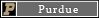 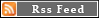 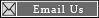 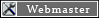 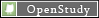 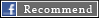 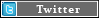 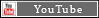 